خط النسخ :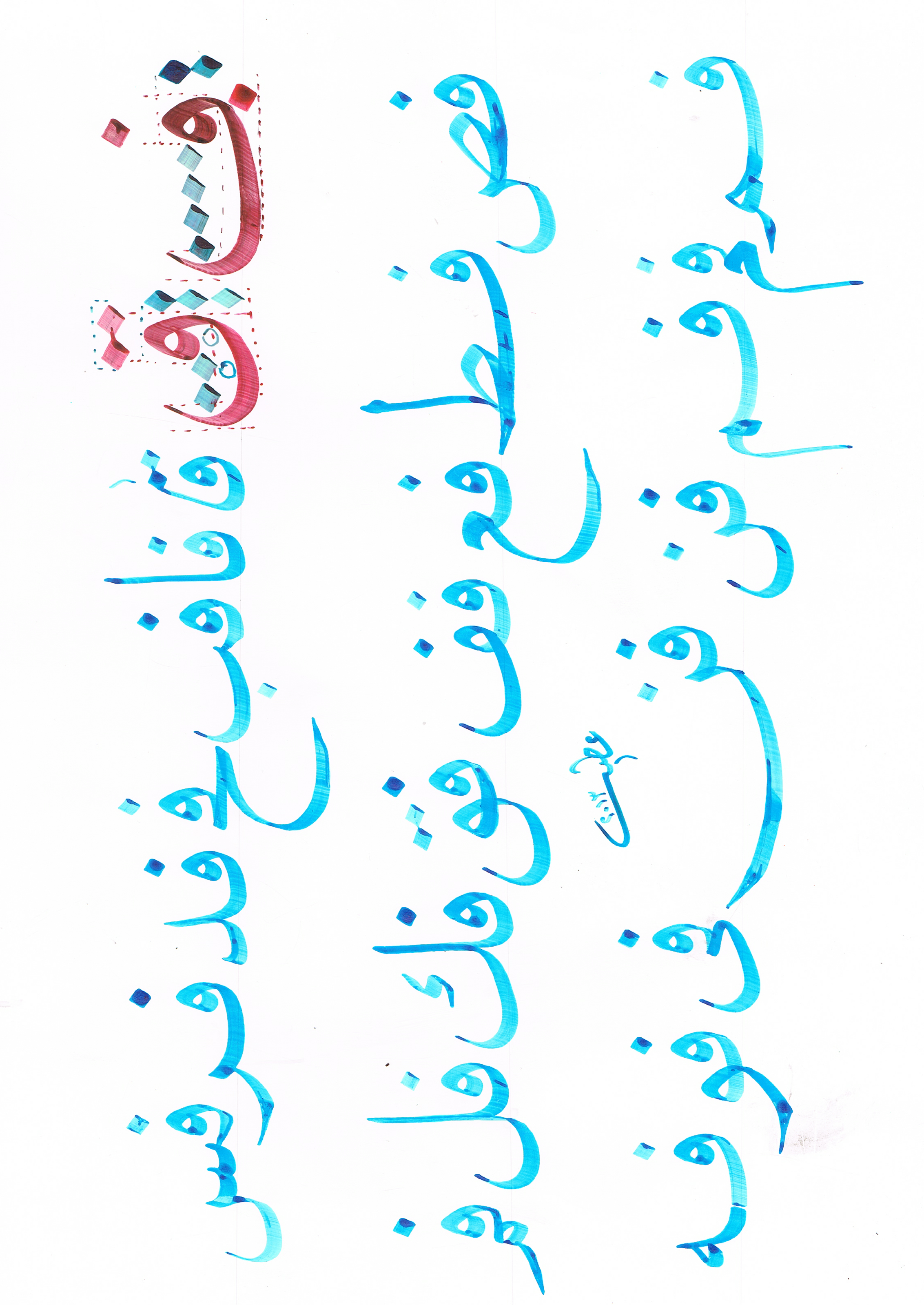 